AŠSK ČR, FAČR, MŠMT ČR, McDonald’s ČRPropoziceMcDonald’s Cup 2023 / 2024Okresní fináleDěčín18. dubna 2024 (mladší žáci)               25. dubna 2023 (starší žáci)               24. dubna 2024 (malotřídky)A. VŠEOBECNÁ USTANOVENÍ1.PořadatelOkresní štáb soutěže Mc Donald + OR AŠSK2.PostupujíVítězové okresních kol Mc Donald´s Cup kategorie A, kategorie B, kategorie M  3.Termín konáníA – okresní finále - 18. 4. 2024 (Děčín)B – okresní finále – základní část – sever 9. 4. 2024 (Chřibská)B – okresní finále – základní část – jih 11. 4. 2024 (Děčín)B – okresní finále – finálová část – 25. 4. (Děčín)M – okresní finále – 24. 4. (Markvartice)4.Místo konáníMěstský stadion Děčín Stadion ChřibskáSportovní areál v Markvarticích5.KategorieA, kategorie I. (první stupeň ZŠ) mladší děti: žáci 1. – 3. tříd (ročníky 2014-2017)B, kategorie II. (první stupeň ZŠ) starší děti: žáci 4. – 5. tříd (ročníky 2012-2014)M, kategorie (malotřídní ZŠ): žáci 1. – 5. tříd(ročníky 2012-2017)V každé jednotlivé věkové kategorii mohou startovat“žáci příslušného stupně vzdělánídružstvo je složeno z žáků jedné školyčlenové družstva musí být žáky uvedených tříd v rámci kategorie, start žáků z jiných tříd není povolenVšechny podmínky musí být splněny zároveň.Do úrovně okresního finále – finálové části - je povolen start mladších žáků za starší věkovou kategorii. Start starších za mladší věkovou kategorii není povolen!6.PřihláškyPrůběžně, nejpozději do 24. března 2024 on-line na webu turnaje www.mcdonaldscup.cz!7.PrezenceOd  8:00-8:30 hodin v místě konání. Při prezenci předloží vedoucí družstva správně vyplněný formulář přihlášky (soupisky) s podpisem ředitele školy a razítkem školy. V 8:30 porada vedoucích a losování. V 8:40 slavnostní zahájení turnaje. V 8.45 hodin zahájení prvních zápasů. Předpokládaný konec ve 13 :15 hodin8.Finanční zajištěníDružstva startují na své náklady 9.DopravaVlastní doprava 10.Ubytování a stravováníUbytování a stravování pořadatel nezajišťuje11.ObčerstveníMožnost zakoupení v místě konání.12.Startovné300,- Kč za družstvo 13.Zdravotní zajištění  a pojištěníZajišťuje pořadatel. Každý účastník musí mít zdravotní kartu pojišťovny. Ředitel školy potvrzuje na soupisce zdravotní způsobilost žáků. Účastníci akce nejsou pořadatelem pojištěni proti úrazům, krádežím ani ztrátám. Dozor nad účastníky zajišťuje v plném rozsahu a po celou dobu soutěže vysílající škola. (Vyhláška MŠMT ČR č.55/2005 §7, odst. 2) Vedoucí družstev odpovídají po celou dobu soutěže za bezpečnost a chování členů výpravy.B. TECHNICKÁ USTANOVENÍ14.PředpisHraje se podle pravidel Mc Donald´s Cup pro školní rok 2021/2022 vydaných ústředním štábem Mc Donald´s Cupu.V mladší kategorii za školu nastoupí  5 + 1  hráčů, hrajeme na polovině hřiště o rozměrech 41 - 45 m x 26 – 30 mVe starší kategorii za školu nastoupí  5 + 1 hráčů; hrajeme na polovině hřiště o rozměrech 41 - 45 m x 26 – 30 m,brankář může hrát rukama pouze ve vymezeném prostoru. Na soupisce může být maximálně 12 hráčů / hráček a vedoucí starší 18-ti let (učitelé, trenéři, rodiče). Střídání hráčů je hokejové.15.Herní systémHraje se ve skupinách systémem každý s každým. Předpokládaná účast 8 družstev v každé kategorii (finálové)16.Hrací plochaDvě travnatá hřiště 17.Vybavení družstevKaždé družstvo musí mít dresy jedné barvy, brankář odlišné18.RozhodčíDva delegovaní rozhodčí19.Soutěžní komiseBude složena z ředitele turnaje, hlavního rozhodčího a zástupce zúčastněných škol20.CenyPro soutěž družstev-diplomy, poháry věcné ceny od  McDonald´s ČR v obou kategoriích 21.PostupVítěz okresního finále kategorie A (mladší) + B (starší) + M postupuje na Krajské finále. Termín: 20. KVĚTNA 2024 v Teplicích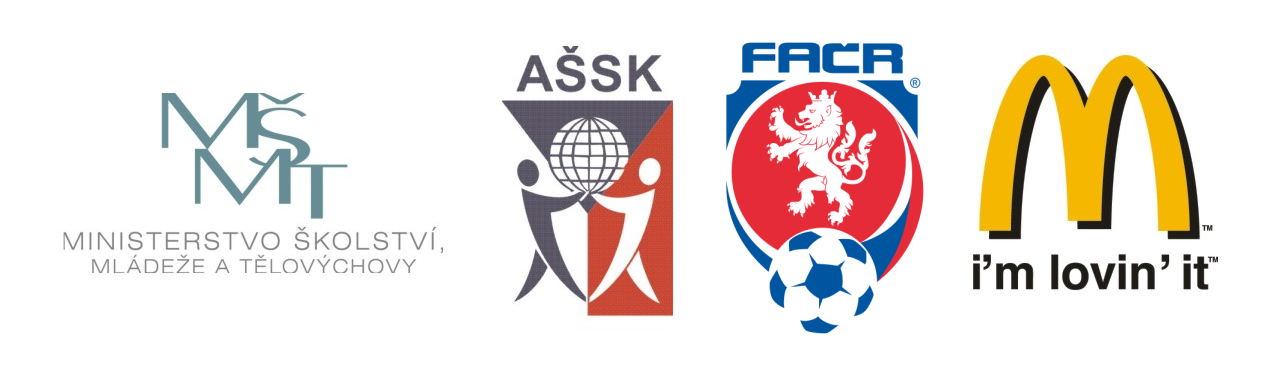 